One of the QR code generators:https://www.qr-code-generator.com/  - with this QR code generator a QR code can be created within seconds; all you need to do is to add content that you want to provide your students with, such as websites, texts, videos, PDF files, images etc.; then, you can optionally give your QR code a unique look by adjusting the shape, colours or by uploading a logo right onto it; finally, you can download (as a JPG file) and print your ready-to-use QR code. In order to open the content embedded in your QR code, remember that you need to install a QR code reader/scanner on your mobile or tablet. QR codes may be used in various ways when it comes to teaching and learning. You can create innovative displays at your school by means of QR codes. Moreover, you may assign homework or embed a link with the online presentation (like a Padlet or Prezi presentation) in the form of a single QR code. Additionally, you can create handouts with many QR codes that will redirect your students to the links to different websites etc. right after they scan them. 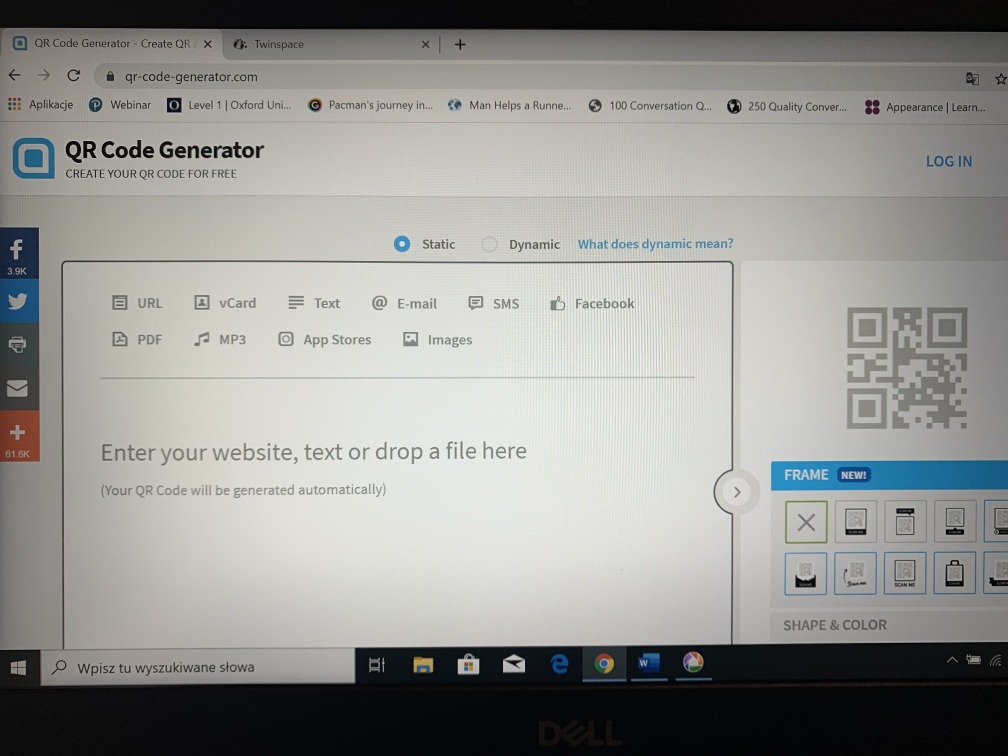 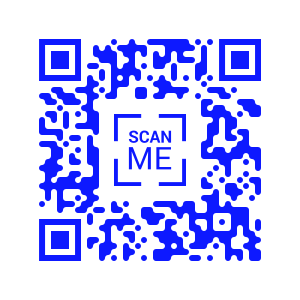 